Aan een Orgelvriend(in)!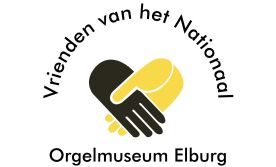 Wij ondersteunen het Nationaal Orgelmuseum in financiële zin.Wilt u ons daarbij steunen, dan kan dat. Door een jaarlijkse donatie helpt u ons om samen het museum ook voor de toekomst in stand te houden; het museum draait bijna geheel op vrijwilligers en er is veel geld nodig voor het bewaren van dit erfgoed. Er zijn twee mogelijkheden:een ‘gewoon’ donateurschap: met een minimumdonatie van € 20,- per jaar bent u verzekerd van een toegangspas, die u en uw gezinsleden een jaar gratis toegang geeft tot het museum. lid van de Club van 100: met een jaarlijkse donatie van minimaal € 100,- krijgt u een toegangspas die u en uw gezinsleden een jaar gratis toegang geeft tot het museum. U mag daarnaast met een groep van maximaal 10 personen eenmaal per jaar gratis het museum bezoeken; deze groep mag een samengesteld geheel zijn, een vriendengroep of zakelijke relaties, dat is aan u!Al onze donateurs krijgen daarnaast uitnodigingen voor speciale gelegenheden. We hopen dat u dit aanspreekt! U kunt zich aanmelden via het formulier op de achterzijde en zijn u alvast zeer erkentelijk voor uw donatie. Het bestuur van de Stichting Vrienden van het Nationaal OrgelmuseumJa, ik word donateur/lid van de Club van 100* van de Stichting Vrienden van het  Nationaal Orgelmuseum te ElburgNaam: Adres: Postcode: Woonplaats: Emailadres**: *doorhalen wat niet van toepassing is.**nieuws of uitnodigingen voor speciale gelegenheden worden bij voorkeur per email verstuurd om portokosten uit te sparen; vergeet u dus vooral niet uw emailadres in te vullen, indien u deze heeft. Wij geven uw mailadres niet aan derden en gebruiken deze uitsluitend om u te informeren over het Orgelmuseum en de Stichting Vrienden van het Orgelmuseum.Als welkomsgeschenk kies ik:0 Cd waarop Jaap Zwart het orgel bespeelt van de Grote – of St. Nicolaaskerk van Elburg met werken van Rheinberger, Dienel, Merkel en Gulbins.0 Cd waarop Jos van der Kooy het unieke Boon/Leeflangorgel in het Nationaal Orgelmuseum bespeelt, met werken van Buxtehude, Bach, Cor Kee en Piet Post.0 Boek Het orgel getoond. Historische Nederlandse orgels in beeld – Maarten Seijbel, Bekking & Blitz, 2014Stuurt u deze bon op aan: Stichting Vrienden van het Nationaal Orgelmuseum, Van Kinsbergenstraat 5, 8081 CL Elburg, info@nationaalorgelmuseum.nl of geef deze af aan de balie van het museum.